    桃園市進出口商業同業公會 函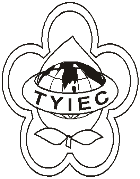          Taoyuan Importers & Exporters Chamber of Commerce桃園市桃園區春日路1235之2號3F           TEL:886-3-316-4346   886-3-325-3781   FAX:886-3-355-9651ie325@ms19.hinet.net     www.taoyuanproduct.org受 文 者：各相關會員發文日期：中華民國109年10月06日發文字號：桃貿豐字第20589號附    件：隨文主   旨：小包裝食品標示座談會說   明：     ㄧ、依據衛生福利部食品藥物管理署109年9月30日        FDA食字第1091303315號函辦理。     二、開會時間:109年10月8日(星期四)上午09時30分         開會地點: 衛生福利部食品藥物管理署藥粧大樓B201                  會議室(台北市南港區昆陽街161號)        主持人:蔡組長淑貞        聯絡人及電話:洪小姐 02-27877343    三、因會議室座位有限，請各會員派1至2人代表參加，並請於109年10月6日下班前逕上食品標示諮詢服務平台(http://www.foodlabel.org.tw)>其他相關資料專區>小包裝食品標示座談會，先行報名。    四:會議全程請佩戴口罩，現場備有酒精及耳溫槍，提供消毒與測量體溫。    五:若有身體不適、14天內自疫區返國或曾接觸感染個案，請勿前往與會。    六:響應紙杯減量，請自備環保杯。      理事長  簡 文 豐